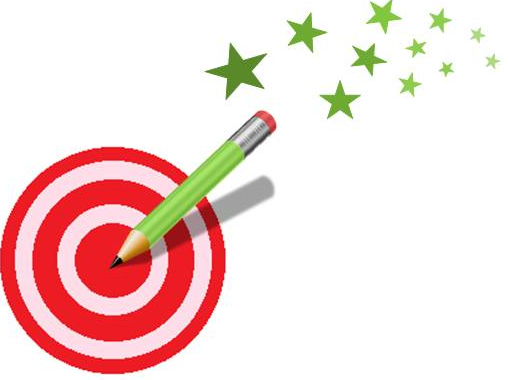 6+4=	3+7=5+5=	5+6=4+3=	9+2=2+8=	1+9=7+3=	4+3=9+4=	4+6=5+5=	2+8=3+7=	4+6=1+9=	4+7=3+8=	5+5=	6+4=	3+7=5+5=	5+6=4+3=	9+2=2+8=	1+9=7+3=	4+3=9+4=	4+6=5+5=	2+8=3+7=	4+6=1+9=	4+7=3+8=	5+5=	